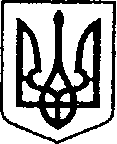 УКРАЇНАЧЕРНІГІВСЬКА ОБЛАСТЬН І Ж И Н С Ь К А    М І С Ь К А    Р А Д А32 сесія VIIІ скликанняР І Ш Е Н Н Явід 10 серпня 2023 р.                   м. Ніжин	                           №  36-32/2023Відповідно до статей 25, 26, 42, 59, 60, 73 Закону України «Про місцеве самоврядування в Україні», Закону України «Про оренду державного та комунального майна» від 03 жовтня 2019 року № 157-XI, Порядку передачі в оренду державного та комунального майна, затвердженого постановою Кабінету Міністрів України від 03 червня 2020 року № 483 «Деякі питання оренди державного та комунального майна», Регламентy Ніжинської міської ради Чернігівської області, затвердженого рішенням Ніжинської міської ради від 27 листопада 2020 року № 3-2/2020 (зі змінами), рішення Ніжинської міської ради від 23 січня 2020 року №18-66/2020 «Про орендодавця комунального майна Ніжинської міської об’єднаної територіальної громади», Методики розрахунку орендної плати за майно комунальної власності Ніжинської територіальної громади, затвердженої рішенням Ніжинської міської ради від 30 березня 2021 року № 35-8/2021 (зі змінами та доповненнями), рішення Ніжинської міської ради «Про включення об’єкта комунальної власності Ніжинської міської територіальної громади, нежитлового приміщення, загальною площею 187,1 кв.м., яке розташоване за адресою: Чернігівська область, місто Ніжин, вулиця Прилуцька, будинок 156, до Переліку другого типу» від 10 серпня 2023 р. № 35-32/2023, враховуючи лист відділу з питань фізичної культури та спорту Ніжинської міської ради Чернігівської ради від 19 липня № 02-14/133 та лист Міського центру фізичного здоров’я «Спорт для всіх» Ніжинської міської ради Чернігівської області від 02 серпня 2023 року № 186, міська рада вирішила:1. Передати в тимчасове користування, на умовах оренди, відділу з питань фізичної культури та спорту Ніжинської міської ради        Чернігівської області, нежитлове приміщення, загальною площею 187,1 кв.м., яке розташоване за адресою: Чернігівська область, місто Ніжин,                        вулиця Прилуцька, будинок 156, терміном на 5 (п’ять) років, для можливості організації та проведення навчально-тренувальної роботи Ніжинської КДЮСШ, відділення боксу.2. Управлінню комунального майна та земельних відносин Ніжинської міської ради та Управлінню освіти Ніжинської міської ради  вжити заходів щодо реалізації цього рішення згідно Закону України «Про оренду державного та комунального майна» від 03 жовтня 2019 року №157-XI, Порядку передачі в оренду державного та комунального майна, затвердженого постановою Кабінету Міністрів України від 03 червня 2020 року № 483 «Деякі питання оренди державного та комунального майна».3. Начальнику відділу комунального майна Управління комунального майна та земельних відносин Ніжинської міської ради Чернеті О. О. забезпечити оприлюднення даного рішення на офіційному сайті Ніжинської міської ради протягом п’яти робочих днів після його прийняття.4. Організацію виконання даного рішення покласти на першого заступника міського голови з питань діяльності виконавчих органів ради Вовченка Ф. І., начальника Управління комунального майна та земельних відносин Ніжинської міської ради Онокало І. А.,  начальника відділу з питань фізичної культури та спорту Ніжинської міської ради Чернігівської області Глушка П.В. та директора Міського центру фізичного здоров’я «Спорт для всіх» Ніжинської міської ради Чернігівської області Півня С.М.5. Контроль даного рішення покласти на постійну комісію міської ради з житлово-комунального господарства, комунальної власності, транспорту і зв’язку та енергозбереження (голова комісії – Дегтяренко В. М.).Міський голова		       	           		                    Олександр КОДОЛАВізують:Начальник Управління комунального майната земельних відносин Ніжинської міської ради	                      Ірина ОНОКАЛОПерший заступник міського голови з питань діяльностівиконавчих органів ради                                                                Федір ВОВЧЕНКОСекретар Ніжинської міської ради                                                    Юрій ХОМЕНКОНачальник відділуюридично-кадрового забезпеченняапарату  виконавчого комітетуНіжинської міської ради                                                                       В’ячеслав ЛЕГАГоловний спеціаліст – юрист відділу бухгалтерського обліку, звітності та правового забезпечення Управліннякомунального майна та земельних відносин Ніжинської міської ради					                  Сергій САВЧЕНКОГолова постійної комісії міськоїради з питань житлово-комунальногогосподарства, комунальної власності, транспорту і зв’язку та енергозбереження	            	Вячеслав ДЕГТЯРЕНКОГолова постійної комісії міської ради з питань регламенту, законності, охорони прав і свобод громадян, запобігання корупції,адміністративно-територіального устрою, депутатської діяльності та етики                                                   Валерій САЛОГУБПро оренду майна комунальної власності Ніжинської міської територіальної громади, нежитлового приміщення, загальною площею 187,1 кв.м., яке розташоване за адресою: Чернігівська область, місто Ніжин, вулиця Прилуцька, будинок 156, без проведення аукціону